BMFA membership and CAA registration are compulsory.Note: The club fee is reduced to £75 if it is paid by 01 January 2022.
A Junior is anyone under the age of 18 years on 1st January 2022.Members Own BMFA/CAA Details:Please make your payment by bank transfer: HSBC sort code: 40-44-33 A/C No. 71384961 (please put your name in the reference section) you will still need to post a completed membership form to the Treasurer.GDPR Compliance: In order for us to be able to administer your membership and to inform you of meetings, events, rule changes etc. we keep your Name, Address, Phone Number, BMFA number and DOB in our database for the clubs exclusive use.  You may review what data we hold and to request its deletion. Please sign below to acknowledge that you have access to the on-line club rules and that you have read and understood them. (Printed rules available on request.)SIGNED………………………………………DATE………………………….Send your application to the Club Treasurer John Bird: at Bleet Cottage, 3 Bleet, Steeple Ashton, Trowbridge, Wilts, BA14 6EA. You can contact John on 01380 871393..Note: You cannot fly on club sites after 31st December 2021 until you have paid your membership fees as you will not be insured. Membership runs from 1st January to 31st December.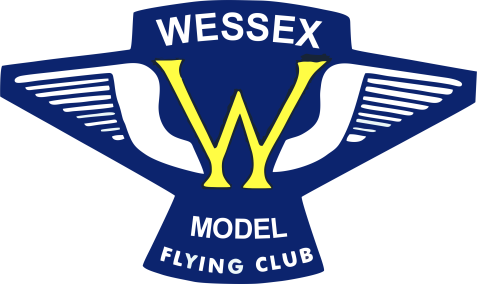 Wessex Model Flying ClubMEMBERSHIP APPLICATION  2022MEMBERSHIP APPLICATION  2022Full Name:Full Name:Address:Post Code:Address:Post Code:Tel No (Incl. code):Mobile:Email:Email:DOB:DOB:SeniorJuniorFamily/JuniorFamily/PartnerNon FlyingBMFA Fees£40£18£14£27£18Club Fees£80£16£16£80£18CAA Fee £9BMFA Card £4.50Total £CAA Flyer ID:                                                  CAA Operator ID:BMFA Number:If you already have BMFA insurance: Please enclose a photocopy of your insurance certificate for 2022.If you already have CAA registration: Please enclose a photocopy of your registration certificate for 2022.BMFA or LMA Achievement awards held: 
eg A (FW), B, Examiner, None: